Enero Presidí la Décima quinta Sesión Ordinaria de las Comisiones Edilicias Permanentes de: Derechos HumanosAsuntos Metropolitanos Puntos Constitucionales, Redacción y Estilo; y Justicia En compañía del presidente municipal,  mis compañeras y compañeros regidores; celebramos la Décima sexta Sesión Ordinaria de Cabildo.  Febrero Presidí la Décima sexta  Sesión Ordinaria de las Comisiones Edilicias Permanentes de: Derechos HumanosAsuntos Metropolitanos Puntos Constitucionales, Redacción y Estilo; y Justicia Como cada mes, participé en la Sesión Ordinaria del Ayuntamiento Municipal de El Salto, Jalisco, correspondiente al mes de febrero. Marzo Presidí la Décima séptima Sesión Ordinaria de las Comisiones Edilicias Permanentes de: Derechos HumanosAsuntos Metropolitanos Puntos Constitucionales, Redacción y Estilo; y Justicia Como cada mes, participé en la Sesión Ordinaria del Ayuntamiento Municipal de El Salto, Jalisco, correspondiente al mes de marzo. Comisiones EdiliciasHéctor Acosta Negrete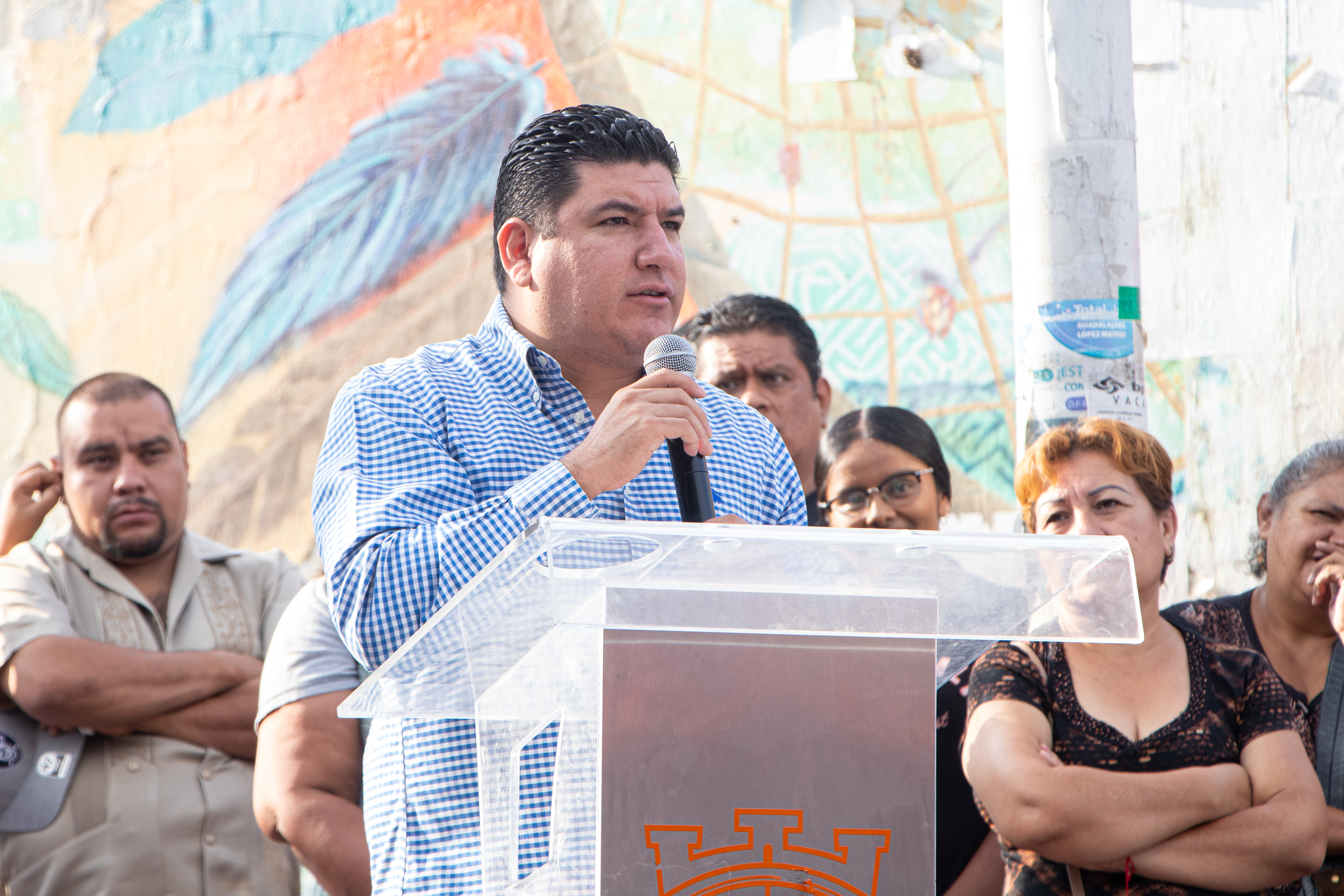 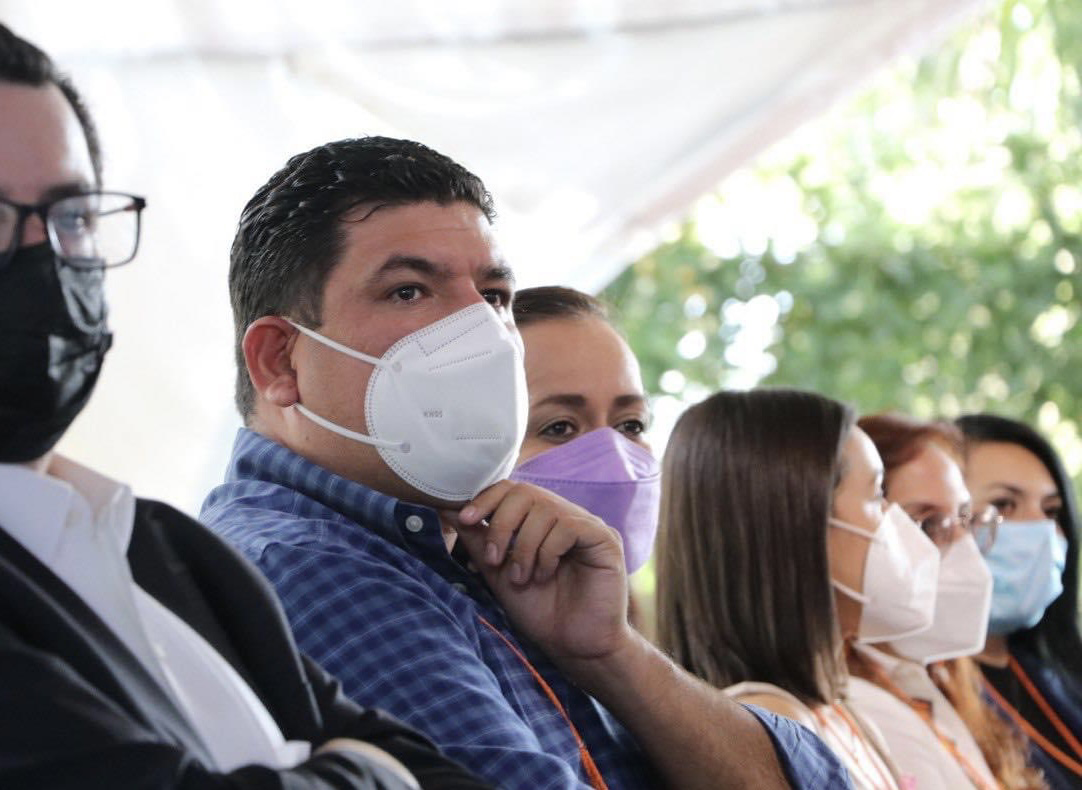 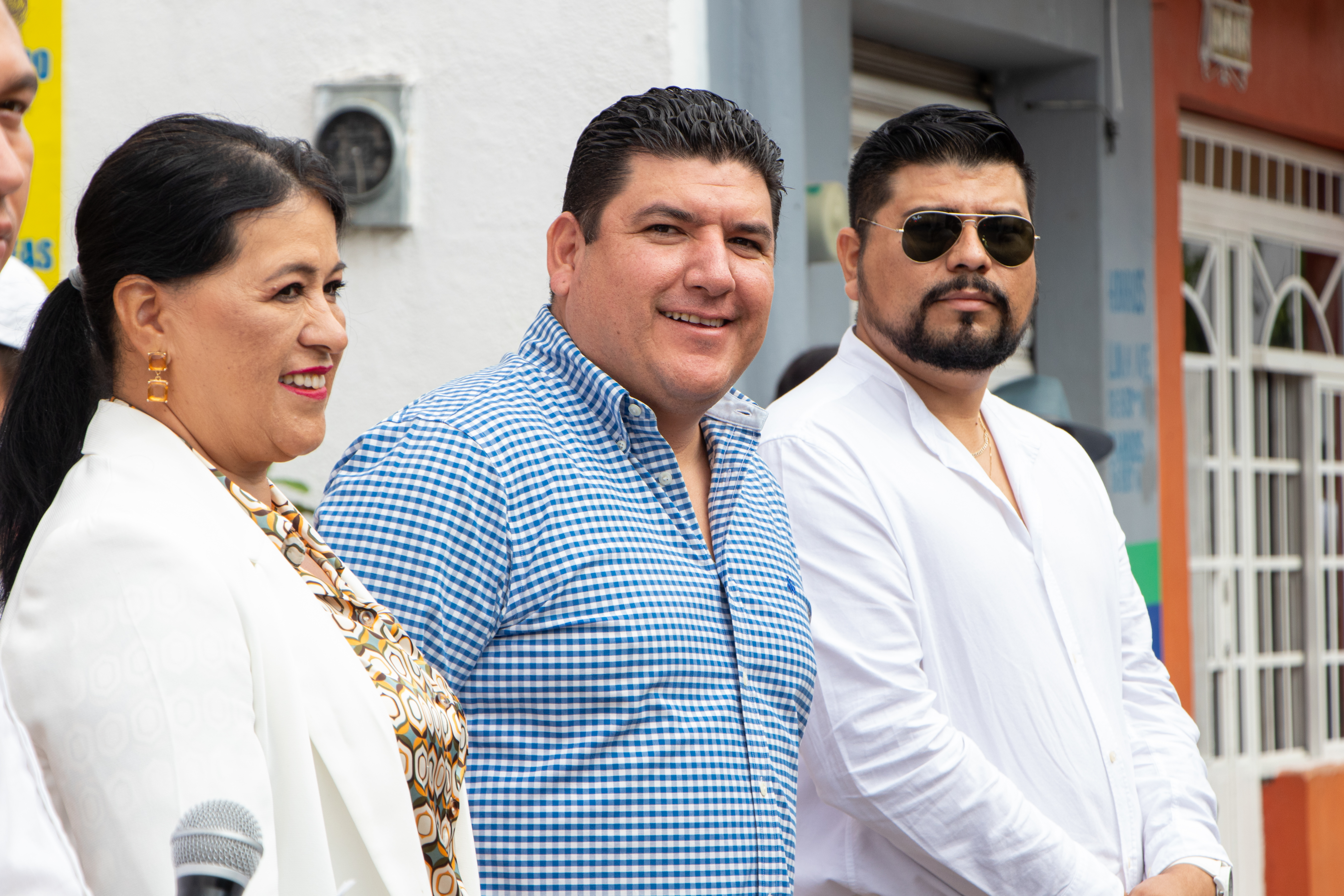 Informe trimestral de actividadesEnero, Febrero  y Marzo 2023 COMISIÓN EDILICIA PERMANENTE DE DERECHOS HUMANOSCOMISIÓN EDILICIA PERMANENTE DE DERECHOS HUMANOSCOMISIÓN EDILICIA PERMANENTE DE DERECHOS HUMANOSCOMISIÓN EDILICIA PERMANENTE DE DERECHOS HUMANOSCOMISIÓN EDILICIA PERMANENTE DE DERECHOS HUMANOSCOMISIÓN EDILICIA PERMANENTE DE DERECHOS HUMANOSNÚMERO, SESIÓN Y FECHANÚMERO, SESIÓN Y FECHANÚMERO, SESIÓN Y FECHAPUNTOS DE LA SESIÓNPUNTOS DE LA SESIÓNPUNTOS DE LA SESIÓNDécima Segunda Sesión Ordinaria de la Comisión Edilicia Permanente de Derechos Humanos; 31 de enero 2023Décima Segunda Sesión Ordinaria de la Comisión Edilicia Permanente de Derechos Humanos; 31 de enero 2023Décima Segunda Sesión Ordinaria de la Comisión Edilicia Permanente de Derechos Humanos; 31 de enero 2023Aprobación del Acta celebrada el día 29 de diciembre del año 2022; de la Comisión Edilicia Permanente de Derechos HumanosAprobación del Acta celebrada el día 29 de diciembre del año 2022; de la Comisión Edilicia Permanente de Derechos HumanosAprobación del Acta celebrada el día 29 de diciembre del año 2022; de la Comisión Edilicia Permanente de Derechos HumanosDécima Tercera Sesión Ordinaria de la Comisión Edilicia Permanente de Derechos Humanos; 28 de febrero 2023Décima Tercera Sesión Ordinaria de la Comisión Edilicia Permanente de Derechos Humanos; 28 de febrero 2023Décima Tercera Sesión Ordinaria de la Comisión Edilicia Permanente de Derechos Humanos; 28 de febrero 2023Aprobación del Acta celebrada el día 31 de enero del año 2023; de la Comisión Edilicia Permanente de Derechos HumanosAprobación del Acta celebrada el día 31 de enero del año 2023; de la Comisión Edilicia Permanente de Derechos HumanosAprobación del Acta celebrada el día 31 de enero del año 2023; de la Comisión Edilicia Permanente de Derechos HumanosDécima Cuarta Sesión Ordinaria de la Comisión Edilicia Permanente de Derechos Humanos; 31 de marzo 2023Décima Cuarta Sesión Ordinaria de la Comisión Edilicia Permanente de Derechos Humanos; 31 de marzo 2023Décima Cuarta Sesión Ordinaria de la Comisión Edilicia Permanente de Derechos Humanos; 31 de marzo 2023Aprobación del Acta celebrada el día 28 de febrero del año 2023; de la Comisión Edilicia Permanente de Derechos HumanosAprobación del Acta celebrada el día 28 de febrero del año 2023; de la Comisión Edilicia Permanente de Derechos HumanosAprobación del Acta celebrada el día 28 de febrero del año 2023; de la Comisión Edilicia Permanente de Derechos HumanosCOMISIÓN EDILICIA PERMANENTE DE ASUNTOS METROPOLITANOSCOMISIÓN EDILICIA PERMANENTE DE ASUNTOS METROPOLITANOSCOMISIÓN EDILICIA PERMANENTE DE ASUNTOS METROPOLITANOSCOMISIÓN EDILICIA PERMANENTE DE ASUNTOS METROPOLITANOSCOMISIÓN EDILICIA PERMANENTE DE ASUNTOS METROPOLITANOSCOMISIÓN EDILICIA PERMANENTE DE ASUNTOS METROPOLITANOSNÚMERO, SESIÓN Y FECHANÚMERO, SESIÓN Y FECHANÚMERO, SESIÓN Y FECHAPUNTOS DE LA SESIÓNPUNTOS DE LA SESIÓNPUNTOS DE LA SESIÓNDécima Segunda Sesión Ordinaria de la Comisión Edilicia Permanente de Asuntos Metropolitanos; 31 de enero 2023Décima Segunda Sesión Ordinaria de la Comisión Edilicia Permanente de Asuntos Metropolitanos; 31 de enero 2023Décima Segunda Sesión Ordinaria de la Comisión Edilicia Permanente de Asuntos Metropolitanos; 31 de enero 2023Aprobación del Acta celebrada el día 29 de diciembre del año 2022; de la Comisión Edilicia Permanente de Asuntos MetropolitanosAprobación del Acta celebrada el día 29 de diciembre del año 2022; de la Comisión Edilicia Permanente de Asuntos MetropolitanosAprobación del Acta celebrada el día 29 de diciembre del año 2022; de la Comisión Edilicia Permanente de Asuntos MetropolitanosDécima Tercera Sesión Ordinaria de la Comisión Edilicia Permanente de Asuntos Metropolitanos; 28 de febrero 2023Décima Tercera Sesión Ordinaria de la Comisión Edilicia Permanente de Asuntos Metropolitanos; 28 de febrero 2023Décima Tercera Sesión Ordinaria de la Comisión Edilicia Permanente de Asuntos Metropolitanos; 28 de febrero 2023Aprobación del Acta celebrada el día 31 de enero del año 2023; de la Comisión Edilicia Permanente de Asuntos MetropolitanosAprobación del Acta celebrada el día 31 de enero del año 2023; de la Comisión Edilicia Permanente de Asuntos MetropolitanosAprobación del Acta celebrada el día 31 de enero del año 2023; de la Comisión Edilicia Permanente de Asuntos MetropolitanosDécima Cuarta Sesión Ordinaria de la Comisión Edilicia Permanente de Asuntos Metropolitanos; 31 de marzo 2023Décima Cuarta Sesión Ordinaria de la Comisión Edilicia Permanente de Asuntos Metropolitanos; 31 de marzo 2023Décima Cuarta Sesión Ordinaria de la Comisión Edilicia Permanente de Asuntos Metropolitanos; 31 de marzo 2023Aprobación del Acta celebrada el día 28 de febrero del año 2023; de la Comisión Edilicia Permanente de Asuntos MetropolitanosAprobación del Acta celebrada el día 28 de febrero del año 2023; de la Comisión Edilicia Permanente de Asuntos MetropolitanosAprobación del Acta celebrada el día 28 de febrero del año 2023; de la Comisión Edilicia Permanente de Asuntos MetropolitanosCOMISIÓN EDILICIA PERMANENTE DE PUNTOS CONSTITUCIONALES, REDACCIÓN Y ESTILOCOMISIÓN EDILICIA PERMANENTE DE PUNTOS CONSTITUCIONALES, REDACCIÓN Y ESTILOCOMISIÓN EDILICIA PERMANENTE DE PUNTOS CONSTITUCIONALES, REDACCIÓN Y ESTILOCOMISIÓN EDILICIA PERMANENTE DE PUNTOS CONSTITUCIONALES, REDACCIÓN Y ESTILOCOMISIÓN EDILICIA PERMANENTE DE PUNTOS CONSTITUCIONALES, REDACCIÓN Y ESTILOCOMISIÓN EDILICIA PERMANENTE DE PUNTOS CONSTITUCIONALES, REDACCIÓN Y ESTILONÚMERO, SESIÓN Y FECHANÚMERO, SESIÓN Y FECHANÚMERO, SESIÓN Y FECHAPUNTOS DE LA SESIÓNPUNTOS DE LA SESIÓNPUNTOS DE LA SESIÓNDécima Segunda Sesión Ordinaria de la Comisión Edilicia Permanente de Puntos Constitucionales. Redacción y Estilo; 31 de enero de 2023Décima Segunda Sesión Ordinaria de la Comisión Edilicia Permanente de Puntos Constitucionales. Redacción y Estilo; 31 de enero de 2023Décima Segunda Sesión Ordinaria de la Comisión Edilicia Permanente de Puntos Constitucionales. Redacción y Estilo; 31 de enero de 2023Aprobación del Acta celebrada el día 29 de diciembre del año 2023; de la Comisión Edilicia Permanente de Puntos Constitucionales. Redacción y EstiloAprobación del Acta celebrada el día 29 de diciembre del año 2023; de la Comisión Edilicia Permanente de Puntos Constitucionales. Redacción y EstiloAprobación del Acta celebrada el día 29 de diciembre del año 2023; de la Comisión Edilicia Permanente de Puntos Constitucionales. Redacción y EstiloDécima Tercera Sesión Ordinaria de la Comisión Edilicia Permanente de Puntos Constitucionales. Redacción y Estilo; 28 de febrero de 2023Décima Tercera Sesión Ordinaria de la Comisión Edilicia Permanente de Puntos Constitucionales. Redacción y Estilo; 28 de febrero de 2023Décima Tercera Sesión Ordinaria de la Comisión Edilicia Permanente de Puntos Constitucionales. Redacción y Estilo; 28 de febrero de 2023Aprobación del Acta celebrada el día 31 de enero del año 2023; de la Comisión Edilicia Permanente de Puntos Constitucionales. Redacción y EstiloAprobación del Acta celebrada el día 31 de enero del año 2023; de la Comisión Edilicia Permanente de Puntos Constitucionales. Redacción y EstiloAprobación del Acta celebrada el día 31 de enero del año 2023; de la Comisión Edilicia Permanente de Puntos Constitucionales. Redacción y EstiloDécima Cuarta Sesión Ordinaria de la Comisión Edilicia Permanente de Puntos Constitucionales. Redacción y Estilo; 31 de marzo de 2023Décima Cuarta Sesión Ordinaria de la Comisión Edilicia Permanente de Puntos Constitucionales. Redacción y Estilo; 31 de marzo de 2023Décima Cuarta Sesión Ordinaria de la Comisión Edilicia Permanente de Puntos Constitucionales. Redacción y Estilo; 31 de marzo de 2023Aprobación del Acta celebrada el día 28 de febrero del año 2023; de la Comisión Edilicia Permanente de Puntos Constitucionales. Redacción y EstiloAprobación del Acta celebrada el día 28 de febrero del año 2023; de la Comisión Edilicia Permanente de Puntos Constitucionales. Redacción y EstiloAprobación del Acta celebrada el día 28 de febrero del año 2023; de la Comisión Edilicia Permanente de Puntos Constitucionales. Redacción y EstiloCOMISIÓN EDILICIA PERMANENTE DE JUSTICIACOMISIÓN EDILICIA PERMANENTE DE JUSTICIACOMISIÓN EDILICIA PERMANENTE DE JUSTICIACOMISIÓN EDILICIA PERMANENTE DE JUSTICIACOMISIÓN EDILICIA PERMANENTE DE JUSTICIACOMISIÓN EDILICIA PERMANENTE DE JUSTICIANÚMERO, SESIÓN Y FECHANÚMERO, SESIÓN Y FECHANÚMERO, SESIÓN Y FECHAPUNTOS DE LA SESIÓNPUNTOS DE LA SESIÓNPUNTOS DE LA SESIÓNDécima Segunda Sesión Ordinaria de la Comisión Edilicia Permanente de Justicia; 31 de enero 2023Décima Segunda Sesión Ordinaria de la Comisión Edilicia Permanente de Justicia; 31 de enero 2023Décima Segunda Sesión Ordinaria de la Comisión Edilicia Permanente de Justicia; 31 de enero 2023Aprobación del Acta celebrada el día 29 de diciembre del año 2022; de la Comisión Edilicia Permanente de JusticiaAprobación del Acta celebrada el día 29 de diciembre del año 2022; de la Comisión Edilicia Permanente de JusticiaAprobación del Acta celebrada el día 29 de diciembre del año 2022; de la Comisión Edilicia Permanente de JusticiaDécima Tercera Sesión Ordinaria de la Comisión Edilicia Permanente de Justicia; 28 de febrero 2023Décima Tercera Sesión Ordinaria de la Comisión Edilicia Permanente de Justicia; 28 de febrero 2023Décima Tercera Sesión Ordinaria de la Comisión Edilicia Permanente de Justicia; 28 de febrero 2023Aprobación del Acta celebrada el día 31 de enero del año 2023; de la Comisión Edilicia Permanente de JusticiaAprobación del Acta celebrada el día 31 de enero del año 2023; de la Comisión Edilicia Permanente de JusticiaAprobación del Acta celebrada el día 31 de enero del año 2023; de la Comisión Edilicia Permanente de JusticiaDécima Cuarta Sesión Ordinaria de la Comisión Edilicia Permanente de Justicia; 31 de marzo 2023Décima Cuarta Sesión Ordinaria de la Comisión Edilicia Permanente de Justicia; 31 de marzo 2023Décima Cuarta Sesión Ordinaria de la Comisión Edilicia Permanente de Justicia; 31 de marzo 2023Aprobación del Acta celebrada el día 28 de febrero del año 2023; de la Comisión Edilicia Permanente de JusticiaAprobación del Acta celebrada el día 28 de febrero del año 2023; de la Comisión Edilicia Permanente de JusticiaAprobación del Acta celebrada el día 28 de febrero del año 2023; de la Comisión Edilicia Permanente de Justicia